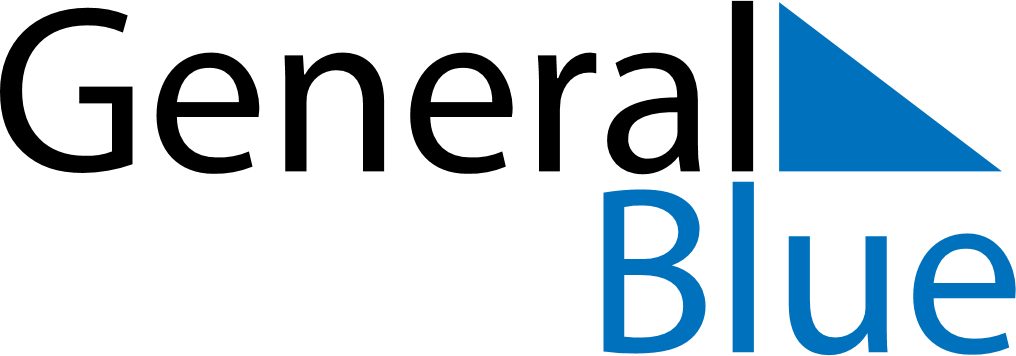 September 1601September 1601September 1601September 1601September 1601SundayMondayTuesdayWednesdayThursdayFridaySaturday123456789101112131415161718192021222324252627282930